IS IT A VERMEER?Heading on paper. Title it “Is it a Vermeer?”  Based on what you know of Vermeer’s style, write a paragraph that uses 2 reasons to explain which of these is likely NOT a Vermeer and why. Use specific evidence from the photos.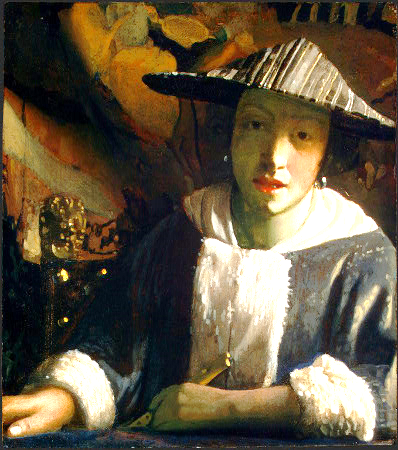 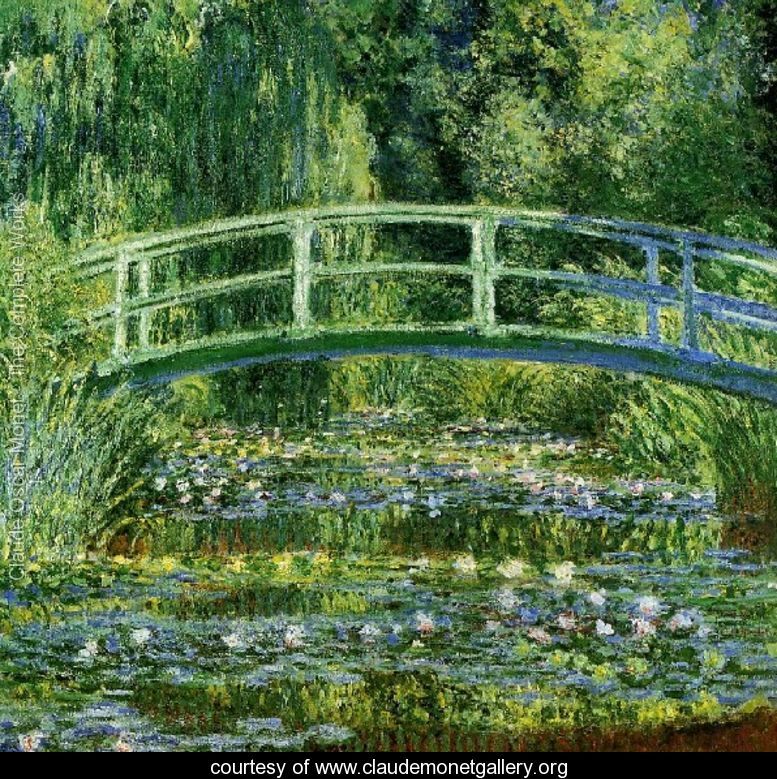 2. Based on what you know of Vermeer’s style, write a paragraph that uses 2 reasons to explain which of these IS LIKELY A VERMEER and why. Use specific evidence from the photos.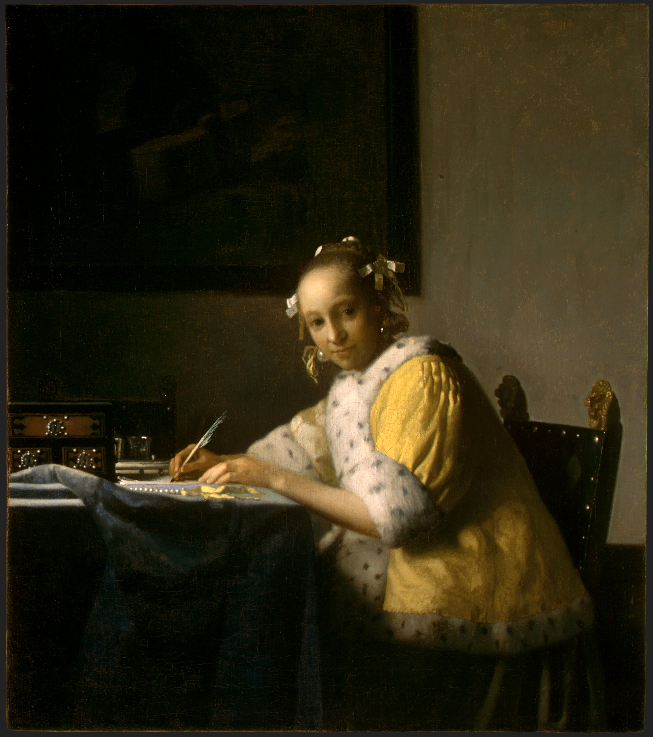 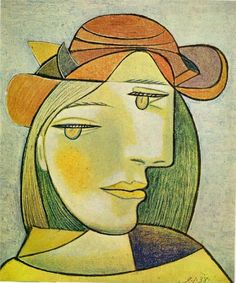 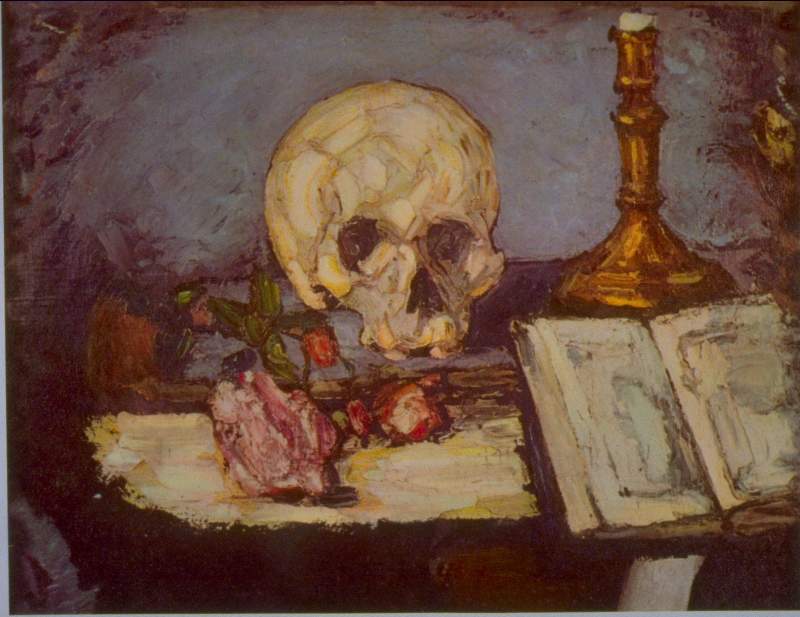 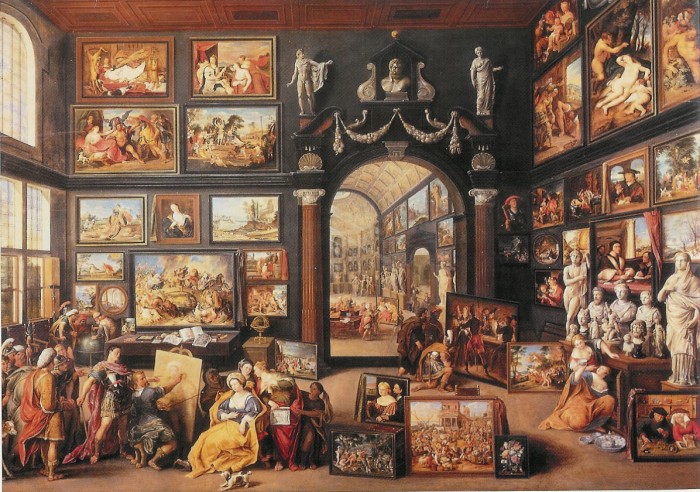 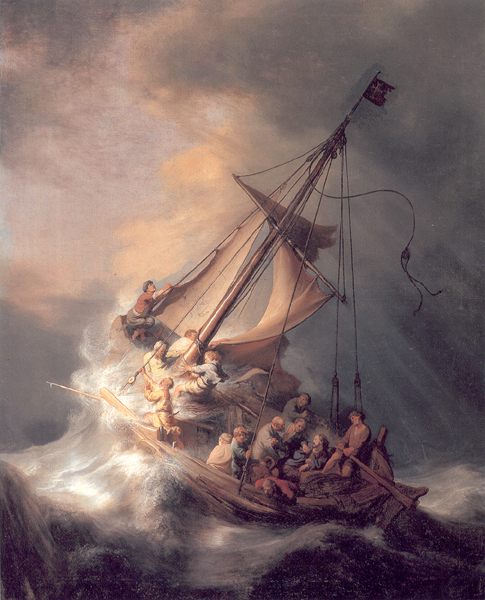 